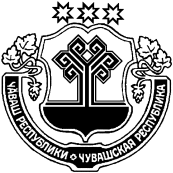 «Об избрании главы Хозанкинского сельского поселения Красночетайского районаЧувашской Республики»В соответствии с Федеральным законом от 06.10.2003 г. № 131-ФЗ «Об общих принципах организации местного самоуправления в Российской Федерации»; Законом Чувашской Республики от 18.10.2004 г. № 19 «Об организации местного самоуправления в Чувашской Республике»;  ст. 22 «Устава Хозанкинского сельского поселения Красночетайского района Чувашской Республики» и  Порядком    проведения конкурса по отбору кандидатур на должность главы Хозанкинского сельского поселения Красночетайского района Чувашской Республики утвержденный  решением Собрания депутатов Хозанкинского  сельского поселения от 25.08.2015г.№1  Собрание депутатов Хозанкинского  сельского поселения Красночетайского района Чувашской Республики  РЕШИЛО:1. Согласиться с решением Комиссии по проведению конкурса по отбору кандидатур на должность главы Хозанкинского  сельского поселения Красночетайского района Чувашской Республики  о представлении кандидатов на должность главы Хозанкинского  сельского поселения Красночетайского района Чувашской Республики.2. Избрать Кузнецову Любовь Геннадьевну главой Хозанкинского  сельского поселения Красночетайского района Чувашской Республики из числа кандидатов, представленных конкурсной комиссией по отбору кандидатур на должность главы Хозанкинского  сельского поселения, на срок полномочий Собрания депутатов Хозанкинского сельского поселения 4 созыва, но не менее чем на два года.3. Настоящее решение вступает в силу после официального опубликования периодическом печатном издании «Вестник Хозанкинского сельского поселения» и разместить на сайте администрации  Хозанкинского сельского поселения Красночетайского  района Чувашской Республики. Председатель Собрания депутатов Хозанкинского сельского поселенияКрасночетайского района Чувашской Республики                                            Г.И.АндреевЧĂВАШ РЕСПУБЛИКИХĔРЛĔ ЧУТАЙ РАЙОНĔХУСАНУШКĂНЬ ЯЛ ПОСЕЛЕНИЙĚН ДЕПУТАТСЕН ПУХĂВĚ ЧУВАШСКАЯ РЕСПУБЛИКА КРАСНОЧЕТАЙСКИЙ РАЙОНСОБРАНИЕ ДЕПУТАТОВ ХОЗАНКИНСКОГО СЕЛЬСКОГО ПОСЕЛЕНИЯ ЙЫШĂНУ 05.11.2020  1 №Хусанушкăнь ялĕРЕШЕНИЕ05.11.2020 № 1д. Хозанкино